1. ตัวชี้วัดเป้าประสงค์แผนปฏิบัติการมหาวิทยาลัยชื่อหน่วยงาน สำนักวิทยบริการและเทคโนโลยีสารสนเทศผลการดำเนินงานไตรมาสที่ 4ประจำปีงบประมาณ พ.ศ. 2563วันที่ 1 ตุลาคม 2562 ถึง 30 กันยายน 2563ตัวชี้วัดเป้าหมาย2563ผลรายละเอียดผลการดำเนินงานเป้าประสงค์ที่ 5 มหาวิทยาลัยมีคุณภาพ มาตรฐาน โปร่งใส และธรรมาภิบาลตอบสนองต่อความต้องการประเทศ และเป็นที่ยอมรับต่อประชาชนเป้าประสงค์ที่ 5 มหาวิทยาลัยมีคุณภาพ มาตรฐาน โปร่งใส และธรรมาภิบาลตอบสนองต่อความต้องการประเทศ และเป็นที่ยอมรับต่อประชาชนเป้าประสงค์ที่ 5 มหาวิทยาลัยมีคุณภาพ มาตรฐาน โปร่งใส และธรรมาภิบาลตอบสนองต่อความต้องการประเทศ และเป็นที่ยอมรับต่อประชาชนเป้าประสงค์ที่ 5 มหาวิทยาลัยมีคุณภาพ มาตรฐาน โปร่งใส และธรรมาภิบาลตอบสนองต่อความต้องการประเทศ และเป็นที่ยอมรับต่อประชาชน5.12 ผลการจัดอันดับมหาวิทยาลัยด้วย Webometrics Ranking เมื่อเปรียบเทียบ มหาวิทยาลัยในกลุ่มราชภัฏน้อยกว่าอันดับที่ 15อันดับที่ 36รายละเอียดผลการดำเนินงาน : ข้อ 1. มีระบบกลไกในการวัดผลงานทางวิชาการที่เผยแพร่บนอินเตอร์เน็ตของโลกให้ตอบสนองต่อการจัดอันดับเว็บไซต์ของมหาวิทยาลัยด้วยดัชนี Webometrics	สำนักวิทยบริการฯ ได้มีการแต่งตั้งคณะกรรมการดำเนินงานการจัดอันดับ Webometrics Ranking ของสำนักวิทยบริการฯ ประจำปีการศึกษา 2562 ตามคำสั่งมหาวิทยาลัยราชภัฏวไลยอลงกรณ์ ในพระบรมราชูปถัมภ์ เลขที่ 2535/2562 โดยมีหน้าที่ดังต่อไปนี้	1. จัดทำระบบและกลไกการวัดผลงานทางวิชาการที่เผยแพร่บนอินเทอร์เน็ตของโลกให้ตอบสนองต่อการจัดอันดับเว็บไซต์ของมหาวิทยาลัยด้วยดัชนี Webometrics	2. กำกับติดตามให้บุคลากรมีส่วนร่วมในการจัดทำฐานข้อมูล Webometrics	3. กำกับติดตามการดำเนินงานตามระบบและกลไกที่กำหนด และรายงานผลการติดตามต่อคณะกรรมการบริหารมหาวิทยาลัย	4. จัดอบรม แนะนำแนวทางในการจัดทำฐานข้อมูล Webometrics ของมหาวิทยาลัยให้กับบุคลากรทุกคณะ/วิทยาลัย ทุกหน่วยงานภายในมหาวิทยาลัย          ดังนั้นสำนักวิทยบริการฯ ได้จัดประชุมคณะกรรมการดำเนินงานการจัดอันดับ Webometrics Ranking ของสำนักวิทยบริการและเทคโนโลยีสารสนเทศ ในวันจันทร์ที่ 25 พฤศจิกายน 2562 เวลา 09.00 น. ณ ห้อง Inspiration Lab ชั้น 2 สำนักวิทยบริการฯ โดยมีผู้บริหารและบุคลากรสำนักวิทยบริการฯเข้าร่วมประชุม รวมจำนวน 27 คน ผลการจัดประชุมเป็นการการระดมความคิดเพื่อจัดทำระบบกลไกและแผนการจัดอันดับเว็บไซต์ของมหาวิทยาลัยด้วยดัชนี Webometrics Ranking ประจำปีการศึกษา 2562 ดังต่อไปนี้                           ระบบกลไกการจัดอันดับเว็บไซต์ของมหาวิทยาลัยด้วยดัชนี Webometrics Ranking                                          มหาวิทยาลัยราชภัฏวไลยอลงกรณ์ ในพระบรมราชูปถัมภ์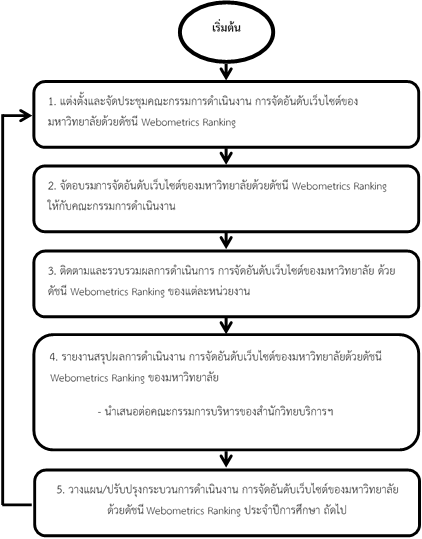 ผลการดำเนินงานตามระบบกลไกการจัดอันดับเว็บไซต์ของมหาวิทยาลัยด้วยดัชนี Webometrics Ranking1. สำนักวิทยบริการและเทคโนโลยีสารสนเทศ แต่ตั้งและจัดประชุมคณะกรรมการดำเนินงาน การจัดอันดับเว็บไซต์ของมหาวิทยาลัยด้วยดัชนี Webometrics Rankingผลการดำเนินงานสำนักวิทยบริการฯ ได้มีการแต่งตั้งคณะกรรมการดำเนินงานจัดทำฐานข้อมูล Webometrics ของมหาวิทยาลัย   ตามคำสั่งมหาวิทยาลัยราชภัฏวไลยอลงกรณ์ ในพระบรมราชูปถัมภ์ เลขที่ 3606/2562  ซึ่งเป็นตัวแทนของแต่ละคณะ และหน่วยงานต่างๆ ภายในมหาวิทยาลัย และทางสำนักวิทยบริการฯ ได้มีการนัดหมายคณะกรรมการเพื่อจัดประชุมคณะกรรมการจัดทำฐานข้อมูล Webometrics ของมหาวิทยาลัย ในวันพุธที่ 22 มกราคม 2563 เวลา 13.00 น. ณ ห้อง Inspiration Lab ชั้น 2 สำนักวิทยบริการฯ โดยมีผู้บริหารและบุคลากรของแต่ละคณะ แต่ละหน่วยงานเข้าร่วมประชุม รวมจำนวน 31 คน เพื่อแจ้งเป้าหมายการจัดอันดับเว็บไซต์ของมหาวิทยาลัยด้วยดัชนี Webometrics Ranking และอธิบายความหมายของตัวชี้วัด (Web Indicators)2. จัดอบรมการจัดอันดับเว็บไซต์ของมหาวิทยาลัยด้วยดัชนี Webometrics Ranking ให้กับคณะกรรมการ ดำเนินงานผลการดำเนินงาน	สำนักวิทยบริการฯ ได้มีการจัดอบรมแนะนำแนวทางในการจัดทำฐานข้อมูล Webometrics ของมหาวิทยาลัยให้กับบุคลากรซึ่งเป็นตัวแทนของแต่ละคณะ และหน่วยงานต่างๆ ภายในมหาวิทยาลัย ในวันพุธที่ 29 เมษายน 2563 ณ ห้อง บริการคอมพิวเตอร์ ชั้น 1 สำนักวิทยบริการฯ โดยมีผู้บริหารและบุคลากรของแต่ละคณะ แต่ละหน่วยงานเข้าร่วมประชุม รวมจำนวน 54 คน โดยเป็นการถ่ายทอดความรู้ แนะนำแนวทางเพื่อให้มีการพัฒนาปรับปรุงเว็บไซต์ ให้ตอบสนองต่อการจัดอันดับเว็บไซต์ของมหาวิทยาลัย  และยังเป็นการเผยแพร่ผลงานทางวิชาการ มีการอ้างอิงงานวิจัย มีโครงสร้างเว็บไซต์ที่ตรงตามโครงสร้างเว็บไซต์ของมหาวิทยาลัย มีช่องทางการเข้าถึงเนื้อหาเว็บไซต์ และการเชื่องโยง Links จากเว็บไซต์หน่วยงานภายนอกมายังเว็บไซต์ของคณะ หลักสูตร หน่วยงาน เพื่อการสืบค้น หรือการอ้างอิงเอกสารวิชาการ เพื่อเป็นการส่งผลต่อคะแนนการจัดอันดับเว็บไซต์ของมหาวิทยาลัยด้วยดัชนี Webometrics Ranking ของมหาวิทยาลัย และเป็นการแนวปฏิบัติในการการจัดอันดับของเว็บโอเมตริกซ์ (Webometrics) 3. ดำเนินการติดตามและรวบรวมผลการดำเนินการ การจัดอันดับเว็บไซต์ของมหาวิทยาลัยด้วยดัชนี Webometrics Ranking ของแต่ละหน่วยงานผลการดำเนินงานสำนักวิทยบริการฯ ได้มีการกำกับติดตามตรวจสอบในการพัฒนาปรับปรุงเว็บไซต์เพื่อเผยแพร่ข้อมูลของแต่ละคณะ/หน่วยงาน ด้วยวิธีการโทรศัพท์พูดคุยสอบถาม หรือเข้าตรวจเช็คจากหน้าเว็บไซต์ของแต่ละคณะ แต่ละหน่วยงาน พบว่าเว็บไซต์ของหลายคณะได้มีการจัดทำเว็บไซต์ของหลักสูตรเพื่อเผยแพร่ข้อมูลข่าวสารต่างๆ ที่เกี่ยวข้องกับหลักสูตร ดังต่อไปนี้1. คณะวิทยาศาสตร์และเทคโนโลยี (http://sci.vru.ac.th) ได้มีการจัดทำเว็บไซต์หลักสูตร/สาขาวิชา จำนวน 16 เว็บไซต์ 2. คณะสาธารณสุขศาสตร์ (http://ph.vru.ac.th) ได้มีการจัดทำเว็บไซต์หลักสูตร/สาขาวิชา จำนวน 5 เว็บไซต์ 3. คณะมนุษยศาสตร์และสังคมศาสตร์ (http://huso.vru.ac.th) ได้มีการจัดทำเว็บไซต์หลักสูตร/สาขาวิชา จำนวน 12 เว็บไซต์4. รายงานสรุปผลการดำเนินงาน การจัดอันดับเว็บไซต์ของมหาวิทยาลัยด้วยดัชนี Webometrics Ranking ของมหาวิทยาลัย ให้คณะกรรมการบริหารของสำนักวิทยบริการฯ และคณะกรรมการบริหารของมหาวิทยาลัยฯ ทราบผลการดำเนินงาน	สำนักวิทยบริการฯ ได้มีการรายงานผลการดำเนินงานตัวชี้วัดเป้าประสงค์แผนปฏิบัติการมหาวิทยาลัยประจำปีงบประมาณ พ.ศ. 2563 ไตรมาสที่ 1 วันที่ 15 มกราคม 2563  ไตรมาสที่ 2 วันที่ 9 เมษายน 2563 และไตรมาสที่ 3 วันที่ 10 กรกฎาคม 2563 ให้กับทางกองนโยบายและแผน เพื่อรายงานผลการดำเนินงานโครงการ/กิจกรรมตามแผนปฏิบัติการ ประจำปีงบประมาณ 2563 ข้อที่ 5.12 ผลการจัดอันดับมหาวิทยาลัยด้วย Webometrics Ranking เมื่อเปรียบเทียบมหาวิทยาลัยในกลุ่มราชภัฏ5. วางแผน/ปรับปรุงกระบวนการดำเนินงาน การจัดอันดับเว็บไซต์ของมหาวิทยาลัยด้วยดัชนี Webometrics Ranking ประจำปีการศึกษา ถัดไปผลการดำเนินงาน            ในปีการศึกษา 2563 ทางสำนักวิทยบริการฯ ได้วางแนวทาง วางแผนงานการดำเนินงานการจัดอันดับ Webometrics ของมหาวิทยาลัย ไว้ดังต่อไปนี้1. ส่งหนังสือเชิญตัวแทนบุคลากรที่ทำหน้าที่รองคณบดีฝ่ายวิชาการของแต่ละคณะ/หน่วยงาน และบุคลากรที่ทำหน้าที่ดูแลเว็บไซต์ของหน่วยงาน เพื่อแต่งตั้งเป็นคณะกรรมการดำเนินงานการจัดทำฐานข้อมูล Webometrics ของมหาวิทยาลัย ประจำปีการศึกษา 25632.  ส่งหนังสือเชิญตัวแทนผู้บริหารสถาบันวิจัยและพัฒนา เพื่อแต่งตั้งเป็นคณะกรรมการดำเนินงานการจัดทำฐานข้อมูล Webometrics ของมหาวิทยาลัย ประจำปีการศึกษา 25633. จัดทำหนังสือเชิญวิทยากรจากมหาวิทยาลัยราชภัฏสวนสุนันทา ซึ่งมีผลคะแนน Webometrics Ranking ในกลุ่มมหาวิทยาลัยราชภัฏ อยู่อันดับ 1 เพื่อมาอบรมถ่ายทอดความรู้ แนวทางแนวปฏิบัติ วิธีการต่างๆ ที่เกี่ยวกับกระบวนการในการดำเนินงานการจัดอันดับ Webometrics ของมหาวิทยาลัย ให้กับตัวแทนผู้บริหาร ผู้ปฏิบัติงาน ของแต่ละคณะแต่ละหน่วยงาน เพื่อให้อันดับ Webometrics ของมหาวิทยาลัยราชภัฏวไลยอลงกรณ์ ในพระบรมราชูปถัมภ์ เพิ่มมากขึ้น 4. ดำเนินการติดตามการดำเนินงานที่เกี่ยวข้องกับ Webometrics Ranking ของแต่ละคณะ/หน่วยงาน          5. รายงานสรุปผลการดำเนินงาน การจัดอันดับเว็บไซต์ของมหาวิทยาลัยด้วยดัชนี Webometrics Ranking        ให้คณะกรรมการบริหารของสำนักวิทยบริการฯ และคณะกรรมการบริหารของมหาวิทยาลัยฯ ทราบข้อ 2. มีคณะกรรมการดำเนินงานกำกับติดตามให้เป็นไปตามระบบที่กำหนดไว้ใน ข้อ 1 และรายงานผลการติดตามต่อคณะกรรมการบริหารมหาวิทยาลัยเพื่อพิจารณาผลการดำเนินงานสำนักวิทยบริการฯ ได้มีการแต่งตั้งคณะกรรมการดำเนินงานจัดทำฐานข้อมูล Webometrics ของมหาวิทยาลัย   ตามคำสั่งมหาวิทยาลัยราชภัฏวไลยอลงกรณ์ ในพระบรมราชูปถัมภ์ เลขที่ 3606/2562  ซึ่งเป็นตัวแทนของแต่ละคณะ และหน่วยงานต่างๆ ภายในมหาวิทยาลัย และทางสำนักวิทยบริการฯ ได้มีการนัดหมายคณะกรรมการเพื่อจัดประชุมคณะกรรมการจัดทำฐานข้อมูล Webometrics ของมหาวิทยาลัย ในวันพุธที่ 22 มกราคม 2563 เวลา 13.00 น. ณ ห้อง Inspiration Lab ชั้น 2 สำนักวิทยบริการฯ โดยมีผู้บริหารและบุคลากรของแต่ละคณะ แต่ละหน่วยงานเข้าร่วมประชุม รวมจำนวน 31 คน เพื่อแจ้งเป้าหมายการจัดอันดับเว็บไซต์ของมหาวิทยาลัยด้วยดัชนี Webometrics Ranking และอธิบายความหมายของตัวชี้วัด (Web Indicators) ดังต่อไปนี้ ตัวชี้วัด (Web Indicators) การจัดอันดับของเว็บโอเมตริกซ์ (Webometrics)1. PRESENCE 5 เปอร์เซ็นต์ : วัดด้วย/สืบค้นได้จาก Google คือ site:vru.ac.th         1.1 วัดจากจำนวนเว็บเพจจากเว็บไซต์ทั้งหมดภายใต้ชื่อโดเมนเนม (Domain Name) ของมหาวิทยาลัย เช่น มหาวิทยาลัยราชภัฏวไลยอลงกรณ์  ในพระบรมราชูปถัมภ์  โดเมนเนม คือ www.vru.ac.th และจะมีชื่อโดเมนเนมที่อยู่ภายใต้ได้แก่ lib.vru.ac.th, edu.vru.ac.th, fms.vru.ac.th, sci.vru.ac.th, itec.vru.ac.th, agri.vru.ac.th, huso.vru.ac.th เป็นต้น และจะต้องสามารถสืบค้นได้ด้วย Search Engine 1.2 วัดจากจำนวนเนื้อหาที่มีการเผยแพร่ในเว็บของมหาวิทยาลัยทุกรูปแบบ (Format) ในรูปแบบดิจิตอล (Digital Content) วัดจากการจัดทำดัชนีตามเครื่องมือของ Google ทั้งหน้าเว็บเพจแบบ Static Page และ Dynamics Page2. VISIBILITY 50 เปอร์เซ็นต์ : วัดด้วย/สืบค้นได้จาก Majestic SEO, Ahrefs2.1 วัดจากจำนวนการมองเห็นเครือข่ายภายนอกที่มีต้นกำเนิดย้อนกลับไปยังสถาบันการศึกษาหน้าเว็บ 2.2 วัดจากจำนวนเอกเทอนอลลิงค์ (External Link) ที่มีการเชื่องโยงหรืออ้างอิงมาจากภายนอก สามารถตรวจสอบได้จากการใช้คำค้นผ่าน Search Engine 2.3 วัดจากการถูกอ้างอิงจากแหล่งข้อมูลภายนอก สามารถตรวจสอบได้ผ่านเว็บไซต์ ซึ่งวัดด้วยเครื่องมือ วัดด้วยMajestic SEO สามารถตรวจสอบได้ที่ https://majestic.com และ Ahrefs สามารถตรวจสอบได้ที่ https://ahrefs.com2.4 เป็นการให้คะแนนจำนวน Webpage ทั้งหมดของสถาบันที่ได้รับการเชื่อมโยง Link จาก เว็บไซต์อื่น หรือเรียกว่า Back Link3. TRANSPARENCY (or OPENNESS) 10 เปอร์เซ็นต์ : วัดด้วย/สืบค้นได้จาก Google Scholar Citations3.1 วัดจากจำนวนการอ้างอิงจากนักเขียนยอดนิยมตามแหล่งที่มา ดูการจัดอันดับใส่สำหรับข้อมูลเพิ่มเติม 3.2 วัดจากจำนวนแฟ้มข้อมูล หรือเอกสารดิจิตอลทั้งหมดที่อยู่ภายในโดเมนเนม vru.ac.th ในรูปแบบไฟล์นามสกุล pdf ไฟล์นามสกุล doc หรือ docx ไฟล์นามสกุล ppt หรือ pptx และไฟล์นามสกุล xls หรือ xlsx ตลอดจนไฟล์นามสกุลโพสท์สคริปท์ ไฟล์นามสกุล ps และจะต้องผ่านกระบวนการสร้างเมทาดาตา (Metadata) เพื่อให้กลายเป็น Rich File3.3 เป็นการให้คะแนนจากคลังข้อมูลงานวิจัยของมหาวิทยาลัย จะนับจำนวนไฟล์ที่เป็น pdf, doc, docx, ppt 3.4 วัดจากแหล่งที่เก็บงานวิจัยของมหาวิทยาลัย (วัดปริมาณการเก็บข้อมูลด้านการวิจัยที่เผยแพร่ จำนวน Rich File เช่น pdf, doc, docx, ppt วัดโดย Google Scholar) เทียบกับเกณฑ์ Rich File คือ จำนวนแฟ้มข้อมูลหรือเอกสารอิเล็กทรอนิกส์ที่อยู่ภายในโดเมนเดียวกัน4. EXCELLENCE (or SCHOLAR) 35 เปอร์เซ็นต์ : วัดด้วย/สืบค้นได้จาก SCImago4.1 วัดจากจำนวนบทความวิชาการ และการอ้างอิงบทความทางวิชาการ ที่ปรากฏภายในชื่อโดเมนเนมของมหาวิทยาลัย ซึ่งสามารถตรวจสอบได้ด้วยการใช้เครื่องมือ Google Scholar ที่สามารถแสดงการค้นหาการอ้างอิงบทความทางวิชาการได้ด้วย Google Scholar4.2 วัดจากจำนวนผลงานวิชาการที่ตีพิมพ์ในวารสารระดับชาติ และระดับนานาชาติที่มีค่า อิมแพค แฟคเตอร์ (impact Factor) สูง 4.3 เป็นการให้คะแนนจากจำนวนเอกสารทางวิชาการด้านวิทยาศาสตร์ ที่ตีพิมพ์ เผยแพร่ในวารสารระดับนานาชาติของมหาวิทยาลัย โดยที่ 10% ของเอกสารที่ตีพิมพ์ต้องได้รับการอ้างอิงในงานของสาขาของตนเอง4.4 เอกสารตีพิมพ์ในระดับนานาชาติ  ผลผลิตทางวิทยาศาสตร์ของมหาวิทยาลัยเทียบกับ Scholar คือ จำนวนบทความวิชาการ  การอ้างอิงบทความทางวิชาการที่ปรากฏภายในโดเมนของมหาวิทยาลัยและสามารถสืบค้นได้ด้วย Google Scholarภายหลังจากที่มีการจัดประชุมคณะกรรมการดำเนินงานจัดทำฐานข้อมูล Webometrics ของมหาวิทยาลัย สำนักวิทยบริการฯ ได้มีการกำกับติดตามตรวจสอบในการพัฒนาปรับปรุงเว็บไซต์เพื่อเผยแพร่ข้อมูลของแต่ละคณะ/หน่วยงาน ด้วยวิธีการโทรศัพท์พูดคุยสอบถาม หรือเข้าตรวจเช็คจากหน้าเว็บไซต์ของแต่ละคณะ แต่ละหน่วยงาน พบว่าเว็บไซต์ของหลายคณะได้มีการจัดทำเว็บไซต์ของหลักสูตรเพื่อเผยแพร่ข้อมูลข่าวสารต่างๆ ที่เกี่ยวข้องกับหลักสูตร ดังต่อไปนี้1. คณะวิทยาศาสตร์และเทคโนโลยี (http://sci.vru.ac.th) ได้มีการจัดทำเว็บไซต์หลักสูตร/สาขาวิชา จำนวน 16 เว็บไซต์ ดังนี้1.1 คณิตศาสตร์ประยุกต์ http://math.vru.ac.th1.2 ฟิสิกส์ประยุกต์เทคโนโลยีชีวภาพ http://phys.vru.ac.th1.3 เทคโนโลยีชีวภาพ http://biot.vru.ac.th1.4 เคมี http://chem.vru.ac.th1.5 วิทยาการคอมพิวเตอร์ http://cs.vru.ac.th1.6 นวัตกรรมดิจิทัลและวิศวกรรมซอฟต์แวร์ http://dise.vru.ac.th1.7 การจัดการภัยพิบัติและบรรเทาสาธารณภัย http://dmpm.vru.ac.th1.8 วิทยาศาสตร์และเทคโนโลยีสิ่งแวดล้อม http://set.vru.ac.th1.9 นวัตกรรมอาหารและเครื่องดื่มเพื่อสุขภาพ http://fb.vru.ac.th1.10 คหกรรมศาสตร์ http://he.vru.ac.th1.11 มาตรวิทยาอุตสาหกรรมและระบบคุณภาพ http://imq.vru.ac.th1.12 เทคโนโลยีสารสนเทศ http://comit.vru.ac.th1.13 โภชนาการและการกำหนดอาหาร http://nu.vru.ac.th1.14 อาชีวอนามัยและความปลอดภัย http://ohs.vru.ac.th1.15 วิทยาศาสตร์และนวัตกรรมเพื่อการพัฒนา http://sci.vru.ac.th1.16 ศูนย์วิทยาศาสตร์ http://scc.vru.ac.th2. คณะสาธารณสุขศาสตร์ (http://ph.vru.ac.th) ได้มีการจัดทำเว็บไซต์หลักสูตร/สาขาวิชา จำนวน 5 เว็บไซต์ ดังนี้2.1 สูตรสาธารณสุขศาสตร์ http://ph.vru.ac.th/progame-publichealth.html2.2 การจัดการสถานพยาบาล http://ph.vru.ac.th/program-Hospitalmanagement.html2.3 อนามัยสิ่งแวดล้อม http://ph.vru.ac.th/progame-EnvironmentalHealh.html2.4 สุขภาพและความงาม http://ph.vru.ac.th/progame-healthandAesthetic.html2.5 การจัดการระบบสุขภาพ http://ph.vru.ac.th/program-Healthsystemmanagement.html3. คณะมนุษยศาสตร์และสังคมศาสตร์ (http://huso.vru.ac.th) ได้มีการจัดทำเว็บไซต์หลักสูตร/สาขาวิชา จำนวน 12 เว็บไซต์ ดังนี้	3.1 สาขาวิชาการพัฒนาชุมชน http://huso.vru.ac.th/program.php?proID=23073.2 สาขาวิชาจิตวิทยา http://huso.vru.ac.th/program.php?proID=23533.3 สาขาวิชาดุริยางคศิลป์ http://huso.vru.ac.th/program.php?proID=23003.4 สาขาวิชาทัศนศิลป์ http://huso.vru.ac.th/program.php?proID=20103.5 สาขาวิชานิติศาสตรบัณฑิต http://huso.vru.ac.th/program.php?proID=23583.6 สาขาวิชาภาษาอังกฤษ http://huso.vru.ac.th/program.php?proID=23023.7 สาขาวิชาภาษาอังกฤษเพื่อการสื่อสารนานาชาติ http://huso.vru.ac.th/program.php?proID=23303.8 สาขาวิชาภาษาไทยเพื่อนวัตกรรมการสื่อสาร http://huso.vru.ac.th/program.php?proID=23563.9 สาขาวิชารัฐประศาสนศาสตร์ http://huso.vru.ac.th/program.php?proID=23333.10 สาขาวิชารัฐศาสตร์ http://huso.vru.ac.th/program.php?proID=26693.11 สาขาวิชาศิลปะการแสดง http://huso.vru.ac.th/program.php?proID=23573.12 สาขาวิชาสังคมศาสตร์เพื่อการพัฒนา http://huso.vru.ac.th/program.php?proID=24663.12 สาขาวิชาสารสนเทศศาสตร์ http://huso.vru.ac.th/program.php?proID=2359ข้อ 3. มีการจัดอบรมแนะนำแนวทางในการจัดทำฐานข้อมูล Webometrics ของมหาวิทยาลัยให้กับบุคลากรทุกคณะ/วิทยาลัยภายในมหาวิทยาลัยผลการดำเนินงาน	สำนักวิทยบริการฯ มีการแต่งตั้งคณะกรรมการดำเนินงานการจัดอันดับ Webometrics Ranking ของสำนักวิทยบริการและเทคโนโลยีสารสนเทศ ตามคำสั่งมหาวิทยาลัยราชภัฏวไลยอลงกรณ์ ในพระบรมราชูปถัมภ์ เลขที่ 2535/2562และได้มีการแต่งตั้งคณะกรรมการดำเนินงานการจัดทำฐานข้อมูล Webometrics ของมหาวิทยาลัย ประจำปีการศึกษา 2562 ประจำปีงบประมาณ 2563 ตามคำสั่งมหาวิทยาลัยราชภัฏวไลยอลงกรณ์ ในพระบรมราชูปถัมภ์ เลขที่ 3606/2562 ซึ่งเป็นตัวแทนของแต่ละคณะและหน่วยงานต่างๆ ภายในมหาวิทยาลัย โดยมีหน้าที่ดำเนินการดังต่อไปนี้		1. จัดทำระบบและกลไกการวัดผลงานทางวิชาการที่เผยแพร่บนอินเทอร์เน็ตของโลกให้ตอบสนองต่อการจัดอันดับเว็บไซต์ของมหาวิทยาลัยด้วยดัชนี Webometrics		2. กำกับติดตามให้บุคลากรมีส่วนร่วมในการจัดทำฐานข้อมูล Webometrics		3. กำกับติดตามการดำเนินงานตามระบบและกลไกที่กำหนด และรายงานผลการติดตามต่อคณะกรรมการบริหารมหาวิทยาลัย		4. จัดอบรม แนะนำแนวทางในการจัดทำฐานข้อมูล Webometrics ของมหาวิทยาลัยให้กับบุคลากรทุกคณะ/วิทยาลัย ภายในมหาวิทยาลัยและทางสำนักวิทยบริการฯ ได้มีการรายงานผลการดำเนินงานตัวชี้วัดเป้าประสงค์แผนปฏิบัติการมหาวิทยาลัยประจำปีงบประมาณ พ.ศ. 2563 ไตรมาสที่ 1 วันที่ 15 มกราคม 2563 และไตรมาสที่ 2 วันที่ 9 เมษายน 2563 และไตรมาสที่ 3 วันที่ 10 กรกฎาคม 2563 ให้กับทางกองนโยบายและแผน เพื่อรายงานผลการดำเนินงานโครงการ/กิจกรรมตามแผนปฏิบัติการ ประจำปีงบประมาณ 2563 ข้อที่ 5.12 ผลการจัดอันดับมหาวิทยาลัยด้วย Webometrics Ranking เมื่อเปรียบเทียบมหาวิทยาลัยในกลุ่มราชภัฏข้อ 4. มีการจัดอบรมแนะนำแนวทางในการจัดทำฐานข้อมูล Webometrics ของมหาวิทยาลัยให้กับบุคลากรทุกคณะ/วิทยาลัยภายในมหาวิทยาลัยผลการดำเนินงานสำนักวิทยบริการฯ ได้มีการจัดอบรมแนะนำแนวทางในการจัดทำฐานข้อมูล Webometrics ของมหาวิทยาลัยให้กับบุคลากรซึ่งเป็นตัวแทนของแต่ละคณะ และหน่วยงานต่างๆ ภายในมหาวิทยาลัย ในวันพุธที่ 29 เมษายน 2563       ณ ห้อง บริการคอมพิวเตอร์ ชั้น 1 สำนักวิทยบริการฯ โดยมีผู้บริหารและบุคลากรของแต่ละคณะ แต่ละหน่วยงานเข้าร่วมประชุม รวมจำนวน 54 คน โดยเป็นการถ่ายทอดความรู้ แนะนำแนวทางเพื่อให้มีการพัฒนาปรับปรุงเว็บไซต์ ให้ตอบสนองต่อการจัดอันดับเว็บไซต์ของมหาวิทยาลัย  และยังเป็นการเผยแพร่ผลงานทางวิชาการ มีการอ้างอิงงานวิจัย มีโครงสร้างเว็บไซต์ที่ตรงตามโครงสร้างเว็บไซต์ของมหาวิทยาลัย มีช่องทางการเข้าถึงเนื้อหาเว็บไซต์ และการเชื่องโยง Links จากเว็บไซต์หน่วยงานภายนอกมายังเว็บไซต์ของคณะ หลักสูตร หน่วยงาน เพื่อการสืบค้น หรือการอ้างอิงเอกสารวิชาการ เพื่อเป็นการส่งผลต่อคะแนนการจัดอันดับเว็บไซต์ของมหาวิทยาลัยด้วยดัชนี Webometrics Ranking ของมหาวิทยาลัย และเป็นการแนวปฏิบัติในการการจัดอันดับของเว็บโอเมตริกซ์ (Webometrics) ดังต่อไปนี้แนวปฏิบัติในการการจัดอันดับของเว็บโอเมตริกซ์ (Webometrics)1. ตัวชี้วัด PRESENCE ค่าน้ำหนัก 5 เปอร์เซ็นต์ คุณภาพทางด้านการปรากฏหรือนำเสนอ วัดจากการปรากฏตัวของหน้าเว็บของมหาวิทยาลัยบนอินเทอร์เน็ต หรือจำนวนหน้าเว็บของมหาวิทยาลัยภายใต้โดเมนเดียวกัน ซึ่งรวมถึงเนื้อหาทั้งในรูปแบบสแตติก (Static Page) และไดนามิค (Dynamics Page) วัดจาก Google Search Engine นั่นหมายความว่าเว็บไซต์ของมหาวิทยาลัยราชภัฏวไลยอลงกรณ์  ในพระบรมราชูปถัมภ์ ต้องถูกออกแบบให้มีลักษณะเป็นมิตรกับ Google หรือตามหลักการของ Google SEO  โดยหน้าเว็บทั้งหมดต้องอยู่ภายใต้โดเมน vru.ac.th เท่านั้น เว็บไซต์ของหน่วยงานใดของมหาวิทยาลัยที่ไม่ได้ใช้โดเมน vru.ac.th ถือว่าไม่ได้คุณภาพทางด้าน Presenceแนวปฏิบัติ1.1 พัฒนาทุกเว็บเพจจากเว็บไซต์ที่อยู่ภายในมหาวิทยาลัย และทุกหน่วยงานให้อยู่ภายใต้ชื่อโดเมนเนม (Domain Name) เดียวกัน คือ vru.ac.th1.2 พัฒนา ปรับปรุง และนำเสนอข้อมูลเว็บไซต์ระดับคณะ ระดับหลักสูตร/สาขาวิชา หน่วยงานสนับสนุนการเรียนการสอน ให้ข้อมูลเป็นปัจจุบัน1.3 ให้ทุกหน่วยงาน จัดทำเว็บไซต์ภาษาอังกฤษ เพื่อให้ชาวต่างชาติสามารถสืบค้นหาข้อมูลต่างๆ ของมหาวิทยาลัยได้2. ตัวชี้วัด VISIBILITY ค่าน้ำหนัก 50 เปอร์เซ็นต์คุณภาพทางด้านการส่งผลกระทบและปฏิสัมพันธ์ต่อโลกภายนอก วัดการอ้างอิงทั้งหมดที่เกิดขึ้น ปริมาณข้อมูลที่มีการนำเสนอและปรับปรุงอยู่เสมอ โดยวัดจากจำนวนลิงค์ที่มีการเชื่อมโยงหรืออ้างอิงมาจากเว็บภายนอกทั่วโลกที่ลิงค์มายังเว็บไซต์มหาวิทยาลัย วัดได้จาก Majestic SEO (https://majestic.com) และ Ahrefs (https://ahrefs.com) ซึ่งเป็นเว็บไซต์ที่ใช้ในการตรวจสอบคุณภาพของการออกแบบเว็บไซต์ตามหลัก SEO (Search Engine Optimization) หรือกระบวนการที่ทำให้เว็บไซต์ หรือชื่อเว็บไซต์ ปรากฏอยู่ในตำแหน่งที่ดีที่สุดของผลการค้นหาผ่าน Search Engine รวมถึงการตรวจสอบความหนาแน่นของการจราจรบนเว็บไซต์แนวปฏิบัติ2.1 จัดทำเว็บไซต์ให้เข้าใช้งานได้ง่าย น่าสนใจ ปรับปรุงข้อมูลให้เป็นปัจจุบัน ตรวจสอบและวิเคราะห์สถิติการเข้าใช้เว็บไซต์ หรือใช้ Google Analytics เข้าช่วย2.2 นำเสนอข้อมูล ข่าวสาร กิจกรรม ข่าวประชาสัมพันธ์ ผ่านเว็บไซต์ของมหาวิทยาลัยและหน่วยงานภายในต่างๆ เพื่อเพิ่มความชัดเจน (Visibility) 2.3 จัดทำและพัฒนาเว็บไซต์ภาษาอังกฤษและเอกสารวิชาการเป็นภาษาอังกฤษ 2.4 มหาวิทยาลัย คณะ สถาบัน ศูนย์ สำนัก สาขาวิชา และหน่วยงานภายในต่างๆ ทำหนังสือขอความอนุเคราะห์ฝากลิงค์ของมหาวิทยาลัยและหน่วยงานภายในต่างๆ กับทางหน่วยงานภายนอกที่เป็นเครือข่าย โดยการนำ URL ของมหาวิทยาลัยและหน่วยงานภายใน ไปปรากฏบนเว็บไซต์ของหน่วยงานภายนอกที่เป็นเครือข่ายความร่วมมือ2.5 ควรหลีกเลี่ยง Flash, Java, JavaScript, Deep nested directories, ฐานข้อมูล หรือการใช้ dynamic pages มากๆ ส่งผลให้การเข้าถึงทำได้ยากขึ้น อาจทำให้ robot access ของ Search Engine ค้นหาไม่พบ2.6 ควรตั้งชื่อ title หรือ descriptive metatags ของเว็บเพจให้สื่อความหมาย เพื่อเพิ่มความชัดเจน(visibility) ของเว็บอาจใช้มาตรฐานของ Dublin Core เพื่อบรรจุข้อมูลเกี่ยวกับผู้เขียน คำสำคัญ หรือข้อมูลอื่นๆ เกี่ยวกับเว็บไซต์2.7 มหาวิทยาลัยจัดทำเว็บไซต์หรือฐานข้อมูล เพื่อรวบรวมผลงานวิจัย วิทยานิพนธ์ และงานทางวิชาการต่างๆ ในรูปเอกสารอิเล็กทรอนิกส์ นำเผยแพร่ผ่านเว็บไซต์มหาวิทยาลัยและหน่วยงานภายใน คณะ สถาบัน สำนัก ศูนย์ สาขาวิชา2.8 ประชาสัมพันธ์เว็บไซต์ ประชาสัมพันธ์ข้อมูลข่าวสาร ผ่านสื่อสังคมออนไลน์ โซเชียลมีเดีย (Social Media) ใน Facebook ติดลิงค์เพื่อเชื่อมโยงมายังเว็บไซต์ เช่น www.vru.ac.th, http://lib.vru.ac.th เป็นต้น3. ตัวชี้วัด TRANSPARENCY (or OPENNESS) : ค่าน้ำหนัก 10 เปอร์เซ็นต์วัดจากปริมาณของงานวิจัย หรือวิชาการในรูปแบบเอกสารอิเล็กทรอนิกส์ (.pdf, .doc, .docx, .ppt) จากแหล่งที่เก็บงานวิจัยของมหาวิทยาลัยที่อยู่ภายในโดเมนเดียวกัน วัดปริมาณการเก็บข้อมูลด้านการวิจัยที่เผยแพร่ จำนวนบทความวิชาการ จำนวนการอ้างอิงบทความทางวิชาการของอาจารย์ที่ปรากฏภายในโดเมนของมหาวิทยาลัยและสามารถสืบค้นได้ด้วย Google Scholar (https://scholar.google.co.th) โดย Google Scholar จะทำหน้าที่ตรวจสอบจำนวนผลงานวิชาการของนักวิชาการที่ถูกอ้างอิงในโดเมนของมหาวิทยาลัยนั้นทั้งหมด แนวปฏิบัติ3.1 สนับสนุน ส่งเสริมให้เว็บไซต์หน่วยงานภายใน เว็บไซต์ระดับคณะ ระดับหลักสูตร/สาขาวิชาต่างๆ บริหารจัดการเนื้อหาข้อมูลเป็นไปตามมาฐานในรูปแบบเว็บไซต์ภาษาไทย และภาษาอังกฤษ   3.2 จัดทำเอกสารดิจิตอลที่นำเสนอบนเว็บไซต์มหาวิทยาลัย และหน่วยงานภายในต่างๆ ในรูปของไฟล์นามสกุล pdf ไฟล์นามสกุล doc หรือ docx ไฟล์นามสกุล ppt หรือ pptx ไฟล์นามสกุล xls หรือ xlsx ตลอดจนไฟล์ PostScript ไฟล์นามสกุล ps เพื่อให้โรบอทของ Search Engine สามารถเข้ามาเก็บเมทาเดตา (Metadata) เพื่อจัดเก็บลงฐานข้อมูลของ Search Engine3.3 สร้าง/กำหนดเมทาเดตา (Metadata) ให้กับเอกสารดิจิตอลไฟล์ (Digital Content) pdf doc docx ppt pptx xls xlsx ไฟล์รูปภาพต่างๆ ในการเผยแพร่ผลงานวิจัย ผลงานวิชาการ เพื่อเป็นตัวแทน (Agent) ในการสืบค้นจาก Search Engine3.4 จัดทำเว็บไซต์เพื่อให้ อาจารย์ นักวิจัย บุคลากร และนักศึกษา ในการสร้าง เขียน เผยแพร่ข้อมูลทางวิชาการบนเว็บไซต์มหาวิทยาลัย คณะ หรือหน่วยงานภายในต่างๆ3.5 เผยแพร่ข้อมูลที่เป็นความรู้บนเว็บไซต์มหาวิทยาลัย คณะ หรือหน่วยงานภายในต่างๆ เช่น คู่มือต่างๆ ระเบียบต่างๆ เอกสารประกอบการสอน สื่อการสอน ข้อมูลทั่วไปของมหาวิทยาลัย คณะ สาขาวิชา ศูนย์ สำนัก หน่วยงานภายในต่างๆ รวมทั้งข้อมูลของแต่ละบุคคล เพื่อเป็นการเพิ่มจำนวนแฟ้มข้อมูลทางวิชาการบนเว็บไซต์ของโดเมนมหาวิทยาลัย3.6 สนับสนุนให้อาจารย์ บุคลากร หน่วยงานภายในต่างๆ ของมหาวิทยาลัย ใช้อีเมล์ของมหาวิทยาลัยในการรับส่งข้อมูลข่าวสาร การอ้างอิง การประชาสัมพันธ์งานทางวิชาการต่างๆ 3.7 สนับสนุนให้อาจารย์จัดทำเว็บไซต์ส่วนบุคคล เพื่อจัดเก็บ เพื่อเผยแพร่ข้อมูลข่าวสารผลงานทางวิชาการ ผ่านทางอินเทอร์เน็ตบนเว็บไซต์ของโดเมนมหาวิทยาลัย3.8 สนับสนุนให้อาจารย์ภายในมหาวิทยาลัยลงทะเบียนและสร้างโปรไฟล์ของตนเองกับทาง Google Scholar โดยเฉพาะอย่างยิ่งอาจารย์ที่มีผลงานวิชาการที่สามารถสืบค้นได้โดย Google Scholar4. ตัวชี้วัด EXCELLENCE (or SCHOLAR) : ค่าน้ำหนัก 35 เปอร์เซ็นต์วัดจากความเป็นเลิศของจำนวนบทความวิชาการ ผลงานวิชาการ ผลงานวิจัยที่ถูกตีพิมพ์ในวารสารระดับประเทศ ระดับนานาชาติใน ที่มีระดับน้ำหนักตัวชี้วัดสูง (high impact international journals) โดยวัดจาก คุณภาพของบทความวิชาการ ผลงานวิชาการ ผลงานวิจัยที่ถูกตีพิมพ์ในวารสารวิชาการที่ได้รับการยอมรับจากเว็บไซต์ SC Imago (https://www.scimagojr.com)แนวปฏิบัติ4.1 สนับสนุนส่งเสริมให้อาจารย์ นักวิจัย บุคลากรทำผลงานวิจัย ทำผลงานวิชาการที่มีคุณภาพ และนำเสนอผลงานและตีพิมพ์ผลงานในระดับประเทศ และระดับนานาชาติ ที่มีค่า Impact Factor สูง โดยให้สถาบันวิจัยฯ เลือกแหล่งตีพิมพ์ที่เหมาะสมกับผลงานวิจัย ผลงานวิชาการ และต้องใช้อีเมล์ของมหาวิทยาลัยในการเป็นแหล่งอ้างอิง4.2 สนับสนุนส่งเสริมให้ตีพิมพ์ผลงานวิจัย ผลงานวิชาการในวารสารที่เป็น e-journal วารสารวิชาการในระดับนานาชาติ ปัจจุบันส่วนใหญ่มีการจัดทำในรูปแบบอิเล็กทรอนิกส์ (e-journals) และรวบรวมทำดัชนีไว้ในฐานข้อมูลออนไลน์ ซึ่งฐานข้อมูลที่มีชื่อเสียงที่ได้รับความน่าเชื่อถือ เช่น ISI Web Of Science, Scopus, Science Direct, SJR โดยให้สถาบันวิจัยฯ รับผิดชอบนำงานวิจัยตีพิมพ์ในวารสารที่เป็น e-journal และต้องใช้อีเมล์ของมหาวิทยาลัยในการเป็นแหล่งอ้างอิง4.3 สนับสนุนให้เพิ่มจำนวนบทความวิชาการ ผลงานวิจัย ในฐานข้อมูล อาจารย์ เจ้าหน้าที่วิจัย และนักศึกษา ควนเขียนบทความวิจัยในประเด็นที่กำลังเป็นที่น่าสนใจ (hot Issue) ของชุมชนวิชาการ ตั้งประเด็นของงานวิจัยให้สอดคล้องกับกรอบงานวิจัยของวารสารที่ต้องการตีพิมพ์4.4 เลือกวารสารในการตีพิมพ์ ที่มีขอบข่าย วัตถุประสงค์ หรืองานทดลอง เทคนิค แนวทางการวิจัย ที่ตรงกับงานวิจัยของตนเองข้อ 5. มีอันดับในการจัด Webometrics Ranking ที่เพิ่มขึ้นกว่าเดิมผลการดำเนินงานผลอันดับ Webometrics Ranking มหาวิทยาลัยไทย กลุ่มมหาวิทยาลัยราชภัฏ ตั้งแต่ปี 2560 - 2563Valaya Alongkorn Rajabhat University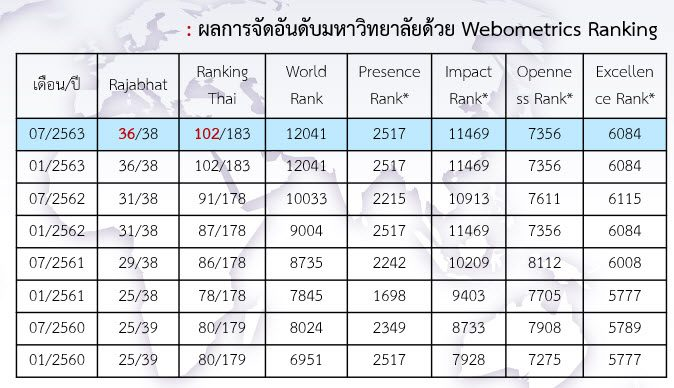 